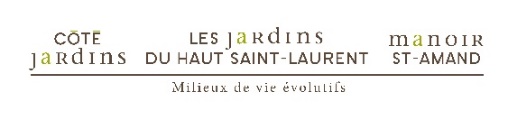 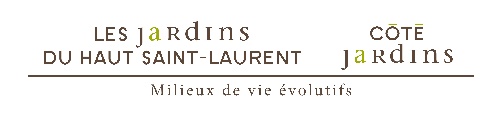 ParticularitésRTMHPLundi1er octobreDînerSoupe aux fèves de LimaMCF : juste bouillon●●●Lundi1er octobreDînerHachis de bœuf Parmentier●●●Lundi1er octobreDînerGuédille aux œufs, salade du chefM : pas de salade T : pas de concombre avec pelure●●●Lundi1er octobreDînerPurée de carottes et de p. d. terre●●●●Lundi1er octobreDînerNavets en cubes●●●Lundi1er octobreDînerBeigne glacé●●●Lundi1er octobreSouperCrème Potagère●●●●●Lundi1er octobreSouperPoulet chasseur (champignons, oignons perlés)●●●Lundi1er octobreSouperBoulettes aux haricots noirs, sauce tomatée●●●Lundi1er octobreSouperP. de terre purée ●●●●Lundi1er octobreSouperCocktail de légumes●●●Lundi1er octobreSouperPouding butterscotch●●●●●Lundi1er octobreSouperMardi1er octobreDînerSoupe au bœuf et alphabet●●●Mardi1er octobreDînerFusillis à la mexicaine●●Mardi1er octobreDînerEscalope de porc automnale●●●Mardi1er octobreDînerP. de terre purée ●●●●Mardi1er octobreDînerLégumes du chef●●●Mardi1er octobreDînerCroustillant à la rhubarbe●●●Mardi 1er octobreSouperCrème de céleri●●●●●Mardi 1er octobreSouperAssiette de petits pain à la viande●●●Mardi 1er octobreSouperCroquette de saumon sauce tartare ●●●Mardi 1er octobreSouperP. de terre purée ●●●●Mardi 1er octobreSouperLégumes mélangés●●●Mardi 1er octobreSouperDesserts variésM : voir desserts permis●●●Mardi 1er octobreSouperMercredi1er octobreDînerChaudrée de maïss/cons. mixte : non permis●●Mercredi1er octobreDînerCigare au chou●●●Mercredi1er octobreDînerSandwich méditerranéen au poulet et salade de coquillettes à la grecqueT : pas de concombre avec pelure●●Mercredi1er octobreDînerP. de terre purée●●●●Mercredi1er octobreDînerHaricots verts au beurre●●●Mercredi1er octobreDînerTarte aux quatre fruits●●●Mercredi1er octobreDînerMercredi1er octobreSouperSoupe bœuf et riz●●●Mercredi1er octobreSouperPain doré, fromage et fruits M : voir fruits permiss/cons. mixte : fruits non permis●●●Mercredi1er octobreSouperLinguine sauce primavera aux lentilles●●●Mercredi1er octobreSouperP. de terre purée ●●●●Mercredi1er octobreSouperMacédoine ●●●Mercredi1er octobreSouperBlanc-manger à la framboise et son coulis●●●●●Mercredi1er octobreSouperJeudi1er octobreDînerSoupe aux poiss/cons. mixte : non permis●●●Jeudi1er octobreDînerPoulet à la King sur nouilles aux œufs●●●Jeudi1er octobreDînerPizza garnie●Jeudi1er octobreDînerP. de terre purée●●●●Jeudi1er octobreDînerLégumes du jour●●●Jeudi1er octobreDînerSalade du chefT : pas de concombre avec pelure●●Jeudi1er octobreDînerPouding au riz s/cons. mixte : non permis●●●Légende       R : régulière  T : tendre  M : molle   MCF : molle coupée fin  H : hachée   P : purée   ● : permisLégende       R : régulière  T : tendre  M : molle   MCF : molle coupée fin  H : hachée   P : purée   ● : permisLégende       R : régulière  T : tendre  M : molle   MCF : molle coupée fin  H : hachée   P : purée   ● : permisLégende       R : régulière  T : tendre  M : molle   MCF : molle coupée fin  H : hachée   P : purée   ● : permisLégende       R : régulière  T : tendre  M : molle   MCF : molle coupée fin  H : hachée   P : purée   ● : permisLégende       R : régulière  T : tendre  M : molle   MCF : molle coupée fin  H : hachée   P : purée   ● : permisLégende       R : régulière  T : tendre  M : molle   MCF : molle coupée fin  H : hachée   P : purée   ● : permisLégende       R : régulière  T : tendre  M : molle   MCF : molle coupée fin  H : hachée   P : purée   ● : permisParticularitésRTMHPJeudi1er octobreSouperCrème de légumes●●●●●Jeudi1er octobreSouperBœuf braisé●●●Jeudi1er octobreSouperSandwich grillé au fromage●●Jeudi1er octobreSouperP. de terre purée ●●●●Jeudi1er octobreSouperMélange de légumes●●●Jeudi1er octobreSouperp. d. terre rissolées●●●Jeudi1er octobreSouperRenversé aux pommes, sauce au caramel●●●Vendredi1er octobreDînerPotage crécy (carotte)●●●●●Vendredi1er octobreDînerPâté à la viandeM : pas de rebord de croûte●●●Vendredi1er octobreDînerSandwichs assortis et salade de macaroniM : pas de salade●●●Vendredi1er octobreDînerP. de terre purée ●●●●Vendredi1er octobreDînerLégumes variés●●●Vendredi1er octobreDînerMarinades ●●Vendredi1er octobreDînerCarré aux dattesM : avec lait/crème●●●Vendredi1er octobreSouperSoupe poulet et anneaux●●●Vendredi1er octobreSouperPoulet BBQ et frites de patates douces●●●Vendredi1er octobreSouperOmelette du jardin●●●Vendredi1er octobreSouperP. de terre purée●●●●Vendredi1er octobreSouperPetits légumes●●●Vendredi1er octobreSouperMousse aux mandarines●●●●●Vendredi1er octobreSouperSamedi1er octobreDînerSoupe au chouMCF : juste bouillon si mcx tomate●●●Samedi1er octobreDînerLasagne à la viande et salade verteM : pas de salade ni fromageT : pas de concombre avec pelure●●●Samedi1er octobreDînerCroissant au jambon, fromage et pesto●●Samedi1er octobreDînerP. de terre purée au romarin ●●●●Samedi1er octobreDînerJardinière légumes●●●Samedi1er octobreDînerCup cakeH : écrasé à la fourchette avec lait/crème●●●●Samedi1er octobreDînerSamedi1er octobreSouperPotage fréneuse (navet)●●●●●Samedi1er octobreSouperBoulettes de veau sauce côte levée●●●Samedi1er octobreSouperTarte aux tomates, fromage et pesto●●Samedi1er octobreSouperLégumes en purée ●●●●Samedi1er octobreSouperBrocoli ●●●Samedi1er octobreSouperDesserts assortisM : voir desserts permis●●●Samedi1er octobreSouperDimanche1er octobreDînerCrème Andalouse (Tomate et riz)●●●Dimanche1er octobreDînerFilet mignon de porc aux olives●●●Dimanche1er octobreDînerCocotte de fruits de mer et riz pilafM : riz permis●●Dimanche1er octobreDînerP. de terre purée●●●●Dimanche1er octobreDînerMélange de légumes●●●Dimanche1er octobreDînerTarte à la noix de coco●●●Dimanche1er octobreDînerDimanche1er octobreSouperSoupe tomate et vermicellesMCF : juste bouillon●●●Dimanche1er octobreSouperBlanc de volaille grillé, sauce à l’échalote●●Dimanche1er octobreSouperPain de viande caramélisé●●●Dimanche1er octobreSouperP. de terre purée ●●●●Dimanche1er octobreSouperLégumes vapeur●●●Dimanche1er octobreSouperRoulé viennoisH : écrasé à la fourchette avec lait/crème●●●●Dimanche1er octobreSouperLégende       R : régulière  T : tendre  M : molle   MCF : molle coupée fin  H : hachée   P : purée   ● : permisLégende       R : régulière  T : tendre  M : molle   MCF : molle coupée fin  H : hachée   P : purée   ● : permisLégende       R : régulière  T : tendre  M : molle   MCF : molle coupée fin  H : hachée   P : purée   ● : permisLégende       R : régulière  T : tendre  M : molle   MCF : molle coupée fin  H : hachée   P : purée   ● : permisLégende       R : régulière  T : tendre  M : molle   MCF : molle coupée fin  H : hachée   P : purée   ● : permisLégende       R : régulière  T : tendre  M : molle   MCF : molle coupée fin  H : hachée   P : purée   ● : permisLégende       R : régulière  T : tendre  M : molle   MCF : molle coupée fin  H : hachée   P : purée   ● : permisLégende       R : régulière  T : tendre  M : molle   MCF : molle coupée fin  H : hachée   P : purée   ● : permis